Allegato A) – domanda di partecipazione Prowein 2023DOMANDA DI PARTECIPAZIONE A PROWEIN 2023, 19 – 21 marzoDA TRASMETTERE ENTRO E NON OLTRE LE ORE 23:59 DEL 27/11/2022 A:PEC: arsial@pec.arsialpec.it MAIL: promozione@arsial.it Il/La sottoscritto/a  	in qualità di titolare/legale rappresentante dell’impresaRagione sociale 	Sede legale  	Sede stabilimento 	Partita Iva	codice fiscale ___________________________________Iscrizione Registro Imprese nr. Rea   	 codice ATECO _______________________Cell.	Tel.   __________________________________e-mail	sito web  ___________________________________PEC  	Denominazione da inserire sul Catalogo:    	Denominazione per la cartellonistica di stand:   	Referente per la partecipazione	Cell.  __________________________e-mail __________________________________________________________________________________Personale che presiederà lo stand	 Cell.  _________________________e-mail	____________________________________________RICHIEDEdi essere ammesso alla collettiva Regione Lazio – Arsial presente a PROWEIN 2023 con uno spazio espositivo “modulo base” (quota di partecipazione pari a € 1.500,00).A tal fine
DICHIARA
ai sensi degli artt. 46 e 47 D.P.R. n. 445/2000:DI ESSERE IN POSSESSO DEI SEGUENTI REQUISITI:essere regolarmente iscritto al Registro Imprese di una delle Camere di Commercio del Lazio;avere almeno una sede operativa nel Lazio;non trovarsi con il titolare o con i soci dell’azienda sottoposti a procedimenti o condanne per frodi e/o sofisticazioni;non trovarsi in stato di fallimento, di liquidazione anche volontaria, di amministrazione controllata, di concordato preventivo e di non avere procedimenti in corso per la dichiarazione di una di tali situazioni;non essere impresa in difficoltà ai sensi della nozione fornita dalla Commissione Europea con gli orientamenti comunitari sugli aiuti di Stato per il salvataggio e la ristrutturazione di imprese in difficoltà, richiamata dal Reg. (CE) n. 1998/2006 (de minimis);essere in regola con le norme vigenti in materia fiscale, assistenziale e previdenziale;di accettare tutte le prescrizioni dell’Avviso Pubblico relativo alla selezione delle aziende che intendono partecipare a PROWEIN 2023 di cui alla determinazione n. 945/RE dell’8/11/2022;non essere moroso nei confronti di Arsial oppure, in caso di morosità, di manifestare l’impegna sanare i debiti contratti con gli organizzatori dell’evento. L’eventuale situazione debitoria sarà comunicata in forma scritta e privata alle singole aziende.2) DI IMPEGNARSI:ad inoltrare la merce da esporre direttamente in Fiera o nel luogo indicato entro il giorno stabilito da Arsial e a esporle per l’intera durata della manifestazione, sino all’ora di chiusura della stessa;ad allestire il proprio spazio negli orari e giorni stabiliti e precedenti il giorno dell’inaugurazione, secondo le indicazioni dell’ Ente fiera che saranno all’uopo comunicate;a presidiare il proprio spazio in tutti i giorni di apertura della Fiera; a esporre esclusivamente prodotti di propria produzione e a non cedere a qualsiasi titolo lo spazio assegnato o parte di esso ad altre imprese;3) DI PRENDERE ATTOche i dati contenuti nella presente domanda saranno utilizzati esclusivamente:da Regione Lazio - Arsial, oltre che per scopi amministrativi e contabili, anche per invio di materiale informativo (via posta elettronica o posta ordinaria) relativo ad iniziative, in Italia e all’estero, promosse da Regione Lazio - Arsial nell’ambito delle proprie attività istituzionali.Ai sensi dell’art. 14 della legge 29 luglio 2015 n. 115 per l’inserimento nel registro Nazionale degli Aiuti di Stato, ai fini della verifica del rispetto de minimis.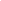 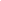 Data, ____________________________________	 (Timbro e firma del titolare/legale rappresentante) _____________________________________________ALLEGATI copia del bonifico bancario (recante l’indicazione del CRO codice di riferimento dell’operazione e/o analogo codice/attestazione che dimostri l’effettuazione della transazione) intestato a:ARSIAL - IBAN: IT 48 A 01005 03382 000000218200 
CONTO DI TESORERIA N. 34847 (BANCA D’ITALIA)del valore di €. 1.500,00 (costo di partecipazione).
A fronte di tale pagamento sarà rilasciato idoneo documento, indicando come causale:“RAGIONE SOCIALE AZIENDA” - QUOTA DI PARTECIPAZIONE PROWEIN 2023fotocopia fronte e retro del documento di identità in corso di validità del titolare/legale rappresentante;dichiarazione de minimis;logo aziendale in formato vettoriale.INFORMATIVA SULLA PRIVACYFinalità del trattamento dei dati personaliI Suoi dati personali raccolti sono dati comuni (nome, cognome, codice fiscale, numero di telefono, indirizzo e-mail/PEC,). Il trattamento dei Suoi dati è effettuato ai sensi dell’art 6, par.fo 1, lett. e) del Regolamento Europeo sulla protezione dei dati personali (UE) 2016/679.Modalità del trattamento dei datiIl trattamento è effettuato con l’ausilio di mezzi elettronici o comunque automatizzati e trasmessi attraverso reti telematiche. I medesimi dati sono trattati anche con modalità cartacea. Il Titolare adotta misure tecniche e organizzative adeguate a garantire un livello di sicurezza idoneo rispetto alla tipologia di dati trattati.Titolare del TrattamentoTitolare del trattamento dei Suoi dati è ARSIAL, con sede in Via Rodolfo Lanciani, 38 – 00162 Roma.Comunicazione e diffusione dei dati personaliI dati potranno essere comunicati da Regione Lazio - Arsial, per i motivi sopra indicati, ad altre organizzazioni o enti promotori delle stesse iniziative o che collaborano con la Regione Lazio - Arsial, sia in Italia che all’estero. I dati saranno trattati, con modalità cartacee ed informatizzate, da Regione Lazio - Arsial, oltre che per scopi amministrativi e contabili, per invio di materiale informativo (posta elettronica o posta ordinaria) relativo ad iniziative, in Italia e all’estero, promosse da Regione Lazio - Arsial nell’ambito delle proprie attività istituzionali.Diritti dell'interessatoLei potrà esercitare i diritti di cui agli articoli da 15 a 22 del Regolamento (UE) 2016/679, ove applicabili con particolare riferimento all’articolo 13 comma 2 lettera B) che prevede il diritto di accesso ai dati personali, la rettifica, la cancellazione, la limitazione del trattamento, l’opposizione e la portabilità dei dati. Le sue Richieste per l’esercizio dei Suoi diritti dovranno essere inviate all’indirizzo di posta elettronica all’indirizzo di posta elettronica: promozione@arsial.it Per tutte le informazioni relative al dettaglio del trattamento dei dati, consultare la sezione dedicata sul nostro sito al seguente link: http://www.arsial.it/arsial/privacy